Документ предоставлен КонсультантПлюс
Приказ комитета государственной охраны объектов культурного наследия Волгоградской обл. от 17.01.2022 N 12 "Об утверждении предмета охраны объекта культурного наследия регионального значения "Волжско-Камский банк (Волгоградский краеведческий музей)", расположенного по адресу: Волгоградская область, г. Волгоград, Центральный район, ул. им. В.И. Ленина, 7"КОМИТЕТ ГОСУДАРСТВЕННОЙ ОХРАНЫ ОБЪЕКТОВКУЛЬТУРНОГО НАСЛЕДИЯ ВОЛГОГРАДСКОЙ ОБЛАСТИПРИКАЗот 17 января 2022 г. N 12ОБ УТВЕРЖДЕНИИ ПРЕДМЕТА ОХРАНЫ ОБЪЕКТА КУЛЬТУРНОГО НАСЛЕДИЯРЕГИОНАЛЬНОГО ЗНАЧЕНИЯ "ВОЛЖСКО-КАМСКИЙ БАНК (ВОЛГОГРАДСКИЙКРАЕВЕДЧЕСКИЙ МУЗЕЙ)", РАСПОЛОЖЕННОГО ПО АДРЕСУ:ВОЛГОГРАДСКАЯ ОБЛАСТЬ, Г. ВОЛГОГРАД, ЦЕНТРАЛЬНЫЙ РАЙОН,УЛ. ИМ. В.И. ЛЕНИНА, 7В соответствии с Федеральным законом от 25 июня 2002 г. N 73-ФЗ "Об объектах культурного наследия (памятниках истории и культуры) народов Российской Федерации", Порядком определения предмета охраны объекта культурного наследия, включенного в единый государственный реестр объектов культурного наследия (памятников истории и культуры) народов Российской Федерации в соответствии со статьей 64 Федерального закона от 25 июня 2002 г. N 73-ФЗ "Об объектах культурного наследия (памятниках истории и культуры) народов Российской Федерации", утвержденным приказом Министерства культуры Российской Федерации от 13 января 2016 г. N 28, Положением о комитете государственной охраны объектов культурного наследия Волгоградской области, утвержденным постановлением Администрации Волгоградской области от 19 декабря 2016 г. N 697-п, приказываю:1. Утвердить прилагаемый предмет охраны объекта культурного наследия регионального значения "Волжско-Камский банк (Волгоградский краеведческий музей)", расположенного по адресу: Волгоградская область, г. Волгоград, Центральный район, ул. им. В.И. Ленина, 7.2. Настоящий приказ вступает в силу со дня его подписания и подлежит официальному опубликованию.Председатель комитетаА.Ю.БАЖЕНОВУтвержденприказомкомитетагосударственной охраныобъектов культурного наследияВолгоградской областиот 17 января 2022 г. N 12ПРЕДМЕТ ОХРАНЫ ОБЪЕКТА КУЛЬТУРНОГО НАСЛЕДИЯ РЕГИОНАЛЬНОГОЗНАЧЕНИЯ "ВОЛЖСКО-КАМСКИЙ БАНК (ВОЛГОГРАДСКИЙ КРАЕВЕДЧЕСКИЙМУЗЕЙ)", РАСПОЛОЖЕННОГО ПО АДРЕСУ: ВОЛГОГРАДСКАЯОБЛАСТЬ, Г. ВОЛГОГРАД, ЦЕНТРАЛЬНЫЙ РАЙОН,УЛ. ИМ. В.И. ЛЕНИНА, 7Предметом охраны объекта культурного наследия регионального значения "Волжско-Камский банк (Волгоградский краеведческий музей)", расположенного по адресу: Волгоградская область, г. Волгоград, Центральный район, ул. им. В.И. Ленина, 7, являются:N п/пЭлементы предмета охраныОписание элемента предмета охраныИллюстрации1.Местоположение и градостроительные характеристикиздание расположено по ул. им. В.И. Ленина в Центральном районе г. Волгограда в границах квартала, ограниченного улицами им. В.И. Ленина, Пушкина, Краснознаменская, пр-ктом им. В.И. Ленина;участвует в формировании застройки ул. им. В.И. Ленина, пр-кта им. В.И. Ленина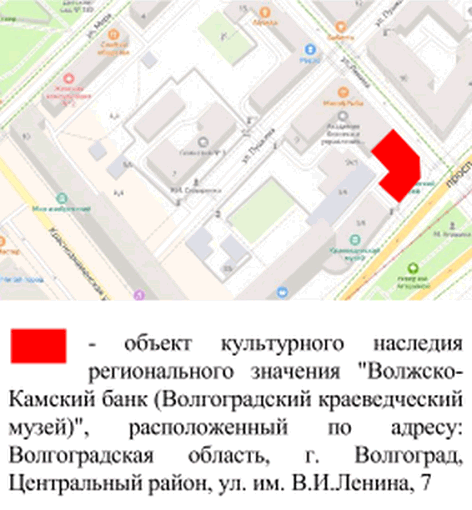 2.Объемно-пространственная композиция зданияГ-образное в плане 3-этажное здание с цокольным этажом;срезанный внешний угол здания на пересечении юго-восточного и северо-восточного фасадов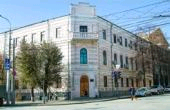 срезанный угол и северо-восточный фасад здания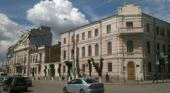 срезанный угол и юго-восточный фасад здания3.Крышаформа крыши - вальмовая;покрытие - металлическое, фальцевое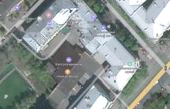 4.Композиционное решение и архитектурно-художественное оформление юго-восточного и северо-восточного фасадовхарактер, ритм и размер вертикального и горизонтального членения фасадов, их декоративное убранство, включающее следующие элементы:- высокий цоколь;- глубокий ленточный руст 1-го этажа здания;- ступенчатые тяги под оконными проемами 1 - 3-го этажей здания; прямоугольная тяга над оконным проемом 3-го этажа здания;- прямоугольные углубленные филенки под оконными проемами 2-го этажа здания;- профилированные межэтажные тяги 1, 2-го этажей здания;- прямоугольные оконные проемы 1, 3-го этажей здания;- профилированные рамочные наличники оконных проемов 1-го этажа здания;- арочные оконные проемы с профилированными рамочными наличниками и стрельчатыми навершиями 2-го этажа здания;- филенки в простенках оконных проемов 3-го этажа здания;- широкий венчающий карниз слабого выноса;- арочный дверной проем с широким ступенчатым наличником главного входа в здание по центру срезанного угла; материал заполнения дверного проема; характер расположения филенок; материал и конфигурация дверных ручек;- прямоугольный балкон с ограждением и ступенчатым парапетом3-го этажа в границах срезанного угла здания;- пилястры на всю высоту срезанного угла здания, рустованные в границах 1, 2-го этажей здания;- аттик с филенчатыми пилястрами срезанного угла здания; ступенчатый венчающий карниз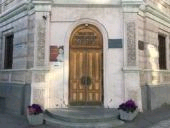 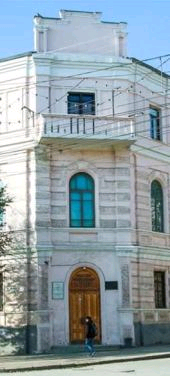 5.Материалы и характер обработки юго-восточного и северо-восточного фасадовкирпичная кладка стен с последующей штукатуркой и окраской;цвет фасадов - охра,цвет декоративных элементов - белый6.Конструктивные элементы зданиянесущие конструкции (фундаменты, несущие ограждающие конструкции, перекрытия)